        Dr. VIRUPAKSHA GOUDA H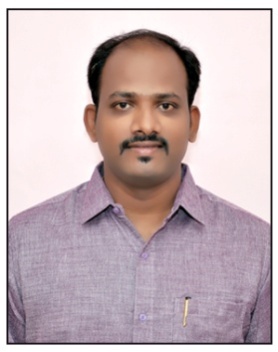 Authored BookA Text Book on Non-Traditional Machining is published under INSC International Publishers, ISBN: 978-1-68576-135-6.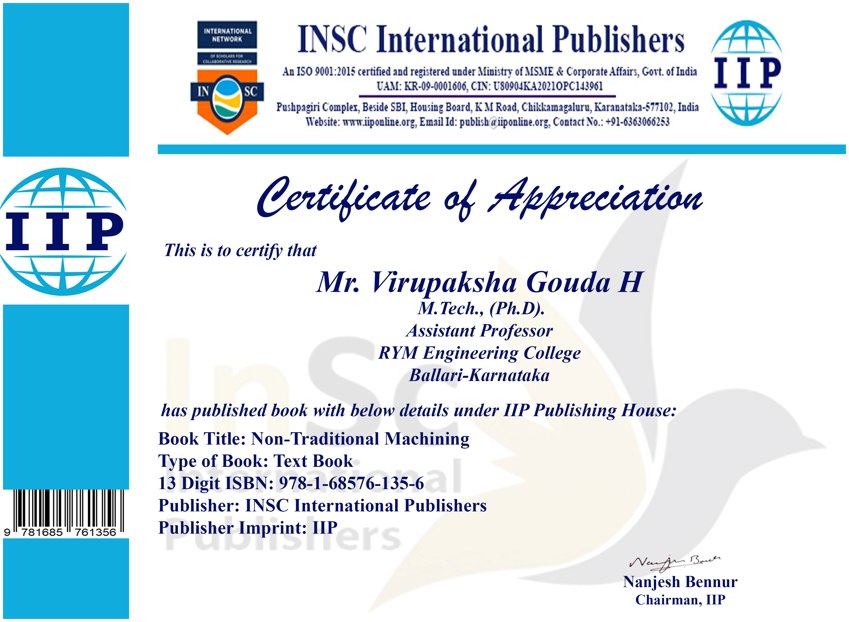 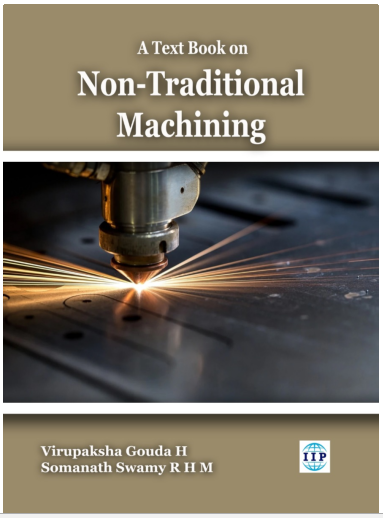 Personal MemorandumDeclarationI hereby affirm that the information given above is true to the best of my knowledge.Date: 15-08-2022Place: Ballari								                  (Dr. Virupaksha Gouda H)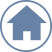       7th Cross Right Side,       “Sri Mahadeva Nilaya”      S.M.V Nagar, Kappagal Road,      Ballari- 583103. Karnataka.   virupaksha.rymec@gmail.com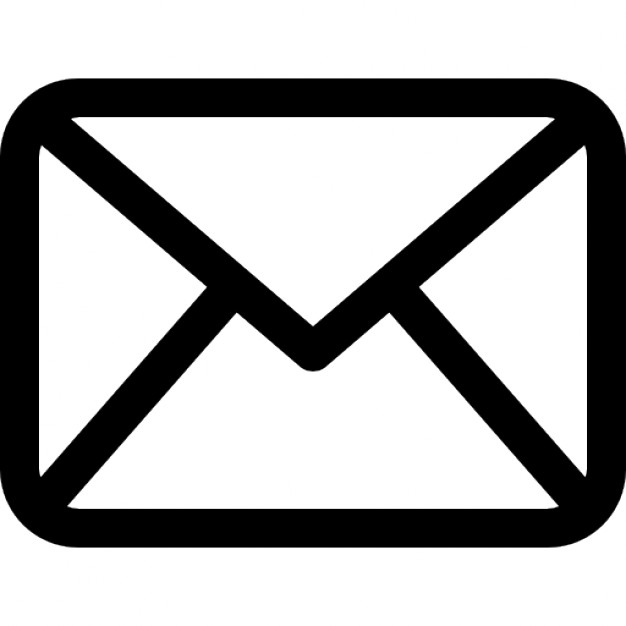 +91 9483066551.AchievementsSubjects HandledSubjects HandledMaster of TechnologyIndustrial SafetyTheory of Metal CuttingNon-Traditional MachiningMaterial ScienceMeasurements & MetrologyComposite MaterialMetal Casting & WeldingMachine Tools & OperationsOperations ManagementOperations ResearchAwarded First Place Academic Excellence in the Production Management for the year 2012-13.Awarded First Place Academic Excellence in the Production Management for the year 2013-14.Secured STATE SECOND RANK from VTU Belagavi in the Production Management for the year 2012-14.Industrial SafetyTheory of Metal CuttingNon-Traditional MachiningMaterial ScienceMeasurements & MetrologyComposite MaterialMetal Casting & WeldingMachine Tools & OperationsOperations ManagementOperations ResearchAwarded First Place Academic Excellence in the Production Management for the year 2012-13.Awarded First Place Academic Excellence in the Production Management for the year 2013-14.Secured STATE SECOND RANK from VTU Belagavi in the Production Management for the year 2012-14.Areas of ResearchAreas of ResearchAwarded First Place Academic Excellence in the Production Management for the year 2012-13.Awarded First Place Academic Excellence in the Production Management for the year 2013-14.Secured STATE SECOND RANK from VTU Belagavi in the Production Management for the year 2012-14.Material ScienceComposite MaterialTribologyMaterial ScienceComposite MaterialTribologyProfessional Experience & Accomplishments Professional Experience & Accomplishments Professional Experience & Accomplishments Professional Experience & Accomplishments  Academic ActivitiesDelivering lectures to the students and providing the study material to the students. Directing the students on how to use the study material for positive results in work.Organizing the workshops for the students and arranging the guest lecturers for the students in order to provide them the additional knowledge.Organizing the tests, seminars, technical & aptitude for the students in order to evaluate their progress.Providing the proper feedback to the students for the further development and helping students to accomplish the project work.  NBA Accreditation ActivitiesAssociate member of Criteria II and Criteria VIII.Actively involved in establishing the correlation between the CO’s, PO’s & PSO’s.Active PARTICIPANT in obtaining the attainment of CO’s, PO’s and PSO’s.Counseling for higher studies. Professional Memberships	Life Member of ISTE - LM111302 – 2016. Life Member of IFERP - PMIN25489760 – 2019.Senior Member of ISME (SMISME) - SMISME200424RYM - 2020Membership of the International Association of Engineers (IAENG) – 245239.Fellow Member of IRED (UAMAE) - SM101000601814 – 2019 to 2022.Associate Member of IRED (UAMAE) - AM101000584336– 2019 to 2022.ReviewerInstitute for Exploring Advances in Engineering (IEAE).International Journal of Creative Research Thoughts (IJCRT).International Journal of Engineering Research and Technology (IJERT).Institute of Scholars (InSc).Editorial Board MemberJournal of Automotive Mechanical & Aerospace Engineering Research ISSN: 2229-9270. Academic ActivitiesDelivering lectures to the students and providing the study material to the students. Directing the students on how to use the study material for positive results in work.Organizing the workshops for the students and arranging the guest lecturers for the students in order to provide them the additional knowledge.Organizing the tests, seminars, technical & aptitude for the students in order to evaluate their progress.Providing the proper feedback to the students for the further development and helping students to accomplish the project work.  NBA Accreditation ActivitiesAssociate member of Criteria II and Criteria VIII.Actively involved in establishing the correlation between the CO’s, PO’s & PSO’s.Active PARTICIPANT in obtaining the attainment of CO’s, PO’s and PSO’s.Counseling for higher studies. Professional Memberships	Life Member of ISTE - LM111302 – 2016. Life Member of IFERP - PMIN25489760 – 2019.Senior Member of ISME (SMISME) - SMISME200424RYM - 2020Membership of the International Association of Engineers (IAENG) – 245239.Fellow Member of IRED (UAMAE) - SM101000601814 – 2019 to 2022.Associate Member of IRED (UAMAE) - AM101000584336– 2019 to 2022.ReviewerInstitute for Exploring Advances in Engineering (IEAE).International Journal of Creative Research Thoughts (IJCRT).International Journal of Engineering Research and Technology (IJERT).Institute of Scholars (InSc).Editorial Board MemberJournal of Automotive Mechanical & Aerospace Engineering Research ISSN: 2229-9270. Academic ActivitiesDelivering lectures to the students and providing the study material to the students. Directing the students on how to use the study material for positive results in work.Organizing the workshops for the students and arranging the guest lecturers for the students in order to provide them the additional knowledge.Organizing the tests, seminars, technical & aptitude for the students in order to evaluate their progress.Providing the proper feedback to the students for the further development and helping students to accomplish the project work.  NBA Accreditation ActivitiesAssociate member of Criteria II and Criteria VIII.Actively involved in establishing the correlation between the CO’s, PO’s & PSO’s.Active PARTICIPANT in obtaining the attainment of CO’s, PO’s and PSO’s.Counseling for higher studies. Professional Memberships	Life Member of ISTE - LM111302 – 2016. Life Member of IFERP - PMIN25489760 – 2019.Senior Member of ISME (SMISME) - SMISME200424RYM - 2020Membership of the International Association of Engineers (IAENG) – 245239.Fellow Member of IRED (UAMAE) - SM101000601814 – 2019 to 2022.Associate Member of IRED (UAMAE) - AM101000584336– 2019 to 2022.ReviewerInstitute for Exploring Advances in Engineering (IEAE).International Journal of Creative Research Thoughts (IJCRT).International Journal of Engineering Research and Technology (IJERT).Institute of Scholars (InSc).Editorial Board MemberJournal of Automotive Mechanical & Aerospace Engineering Research ISSN: 2229-9270. Academic ActivitiesDelivering lectures to the students and providing the study material to the students. Directing the students on how to use the study material for positive results in work.Organizing the workshops for the students and arranging the guest lecturers for the students in order to provide them the additional knowledge.Organizing the tests, seminars, technical & aptitude for the students in order to evaluate their progress.Providing the proper feedback to the students for the further development and helping students to accomplish the project work.  NBA Accreditation ActivitiesAssociate member of Criteria II and Criteria VIII.Actively involved in establishing the correlation between the CO’s, PO’s & PSO’s.Active PARTICIPANT in obtaining the attainment of CO’s, PO’s and PSO’s.Counseling for higher studies. Professional Memberships	Life Member of ISTE - LM111302 – 2016. Life Member of IFERP - PMIN25489760 – 2019.Senior Member of ISME (SMISME) - SMISME200424RYM - 2020Membership of the International Association of Engineers (IAENG) – 245239.Fellow Member of IRED (UAMAE) - SM101000601814 – 2019 to 2022.Associate Member of IRED (UAMAE) - AM101000584336– 2019 to 2022.ReviewerInstitute for Exploring Advances in Engineering (IEAE).International Journal of Creative Research Thoughts (IJCRT).International Journal of Engineering Research and Technology (IJERT).Institute of Scholars (InSc).Editorial Board MemberJournal of Automotive Mechanical & Aerospace Engineering Research ISSN: 2229-9270.NameDr. Virupaksha Gouda HFather’s NamePalakshi Gouda HMother’s NameRatanamma HSpouse NameDeepa NDate of Birth25th March 1988.NationalityIndian.Religion/casteHindu / Veerashiva Lingayath.Marital StatusMarried.Languages knownKannada, English, Hindi, Telugu.Passport NumberM-2983390.UIDAI Number9287-3419-1624.